1º Congreso Internacional de la Red InComplexTítulo de la ponenciaSubtítulo del capítulo, si correspondeAutor*Resumen (150 palabras)Palabras clave (5 palabras)CV Resumido (150 palabras)1. Utilizar este estilo (“Nivel 1 SECCION”) para la sección de primer nivel del capítuloPara el cuerpo del texto usar el estilo “Body”.Para listas de viñetas usar el estilo “Body – Lista Viñetas”.Para listas numeradas usar el estilo “Body – Lista Numerada”.Para una cita textual extensa de más de cuarenta palabras utilizar este estilo (“Cita extensa”) sin colocar el texto entre comillas.1.1. Utilizar este estilo (“Nivel 2 SECCION”) para los apartados de segundo nivel.Las notas deben ir a pie de páginas con número arábigos. Si el texto contiene Tablas, las mismas deben llevar un pie que indique el número de tabla, el nombre y la fuente, utilizando el estilo. “Notación Tabla”. Ver el ejemplo siguiente.Tabla 1. Nombre de Tabla. Fuente (Estilo “Notación – Tabla”)Si el texto contiene Figuras, las mismas deben llevar un pie que indique el número de Figura, el nombre y la fuente, utilizando el estilo. “Notación Figura”. Ver el ejemplo siguiente.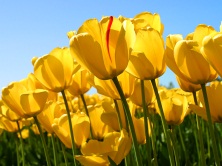 Figura 1. Nombre Figura. Fuente. (Estilo “Notacion – Figura)1.1.1. Utilizar este estilo (“Nivel 3 SECCION”) para los sub-apartados de tercer nivel1. IntroducciónX. ConclusionesX. BibliografíaReferencias bibliográficas en formato APA 6º edición.